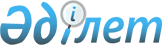 Қазақстан Республикасы Үкіметінің 2010 жылғы 14 сәуірдегі № 302 қаулысына өзгерістер енгізу туралыҚазақстан Республикасы Үкіметінің 2010 жылғы 27 тамыздағы № 841 Қаулысы

      Қазақстан Республикасының Үкіметі ҚАУЛЫ ЕТЕДІ:



      1. «Қазақстан Республикасы Үкіметінің Қазақстан Республикасын үдемелі индустриялық-инновациялық дамыту жөніндегі 2010 - 2014 жылдарға арналған мемлекеттік бағдарламаны іске асыру жөніндегі іс-шаралар жоспарын бекіту туралы» Қазақстан Республикасы Үкіметінің 2010 жылғы 14 сәуірдегі № 302 қаулысына мынадай өзгерістер енгізілсін:



      көрсетілген қаулымен бекітілген Қазақстан Республикасы Үкіметінің Қазақстан Республикасын үдемелі индустриялық-инновациялық дамыту жөніндегі 2010-2014 жылдарға арналған мемлекеттік бағдарламаны іске асыру жөніндегі іс-шаралар жоспарында:



      «Салалық даму бағдарламалары» деген 1-бөлімнің 5-бағанында:



      реттік нөмірлері 1, 2, 3, 4, 5, 6, 7, 8, 9, 10, 11, 12, 13-жолдарда «15 шілде» деген сөздер «15 қыркүйек» деген сөздермен ауыстырылсын;



      реттік нөмірлері 14, 15, 16, 17, 18, 19, 20, 21, 22-жолдарда «15 тамыз» деген сөздер «1 қазан» деген сөздермен ауыстырылсын;



      реттік нөмірі 23-жолда «қыркүйек» деген сөз «1 қазан» деген сөздермен ауыстырылсын.



      2. Осы қаулы қол қойылған күнінен бастап қолданысқа енгізіледі.      Қазақстан Республикасының

      Премьер-Министрі                                    К. Мәсімов
					© 2012. Қазақстан Республикасы Әділет министрлігінің «Қазақстан Республикасының Заңнама және құқықтық ақпарат институты» ШЖҚ РМК
				